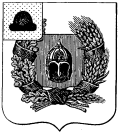 Администрация Александро-Невского  городского поселенияАлександро-Невского  муниципального районаРязанской области
ПОСТАНОВЛЕНИЕ24 августа 2020 г.                  р.п. Александро-Невский 	                    № 120О внесении изменений в постановление администрации Александро-Невского городского поселения от 05.02.2020 г. № 27 «Об утверждении результатов инвентаризации, содержащихся в государственном адресном реестре сведений об адресах на территории муниципального образования – Александро-Невское городское поселение Александро-Невского  муниципального района Рязанской области»В целях исполнения Федерального закона от 28.12.2013г. № 443-ФЗ «О федеральной информационной адресной системе и о внесении изменений в Федеральный закон «Об общих принципах организации местного самоуправления в Российской Федерации», в соответствии с постановлением Правительства Российской Федерации  от 22.05.2015г. № 492 «О составе сведений об адресах, размещаемых в государственном адресном реестре, порядке межведомственного информационного взаимодействия при ведении государственного адресного реестра, о внесении изменений и признании утратившими силу некоторых актов Правительства Российской Федерации» и приказом Министерства финансов Российской Федерации от 05.11.2015г. №171н «Об утверждении Перечня элементов планировочной структуры, элементов улично-дорожной сети, элементов объектов адресации, типов зданий (сооружений), помещений, используемых в качестве реквизитов адреса, и Правил сокращенного наименования адресообразующих элементов», постановлением Правительства РФ от 19.11.2014г. №1221 «Об утверждении правил присвоения, изменения и аннулирования адресов», руководствуясь Уставом муниципального образования – Александро-Невское городское поселение Александро-Невского муниципального района Рязанской области, администрация Александро-Невского городского поселения ПОСТАНОВЛЯЕТ:1.  внести  изменения в приложение № 1 «в перечень  объектов адресации, подлежащих внесению в  ГАР»,  постановление № 27 от  05.02. 2020 г. дополнив его следующими данными : 1.1. внести  изменения в приложение № 2 «Перечень объектов адресации, подлежащих изменению и приведению в соответствии с действующим законодательством»,  постановление № 27 от  05.02. 2020 г. дополнив его следующими данными : 2. Опубликовать  данное постановление в Информационном бюллетене муниципального образования – Александро-Невское городское поселение Александро-Невского  муниципального района Рязанской области.3. Настоящее постановление вступает в силу с момента его официального обнародования. 	4. Контроль за исполнением настоящего постановления оставляю за собой.Глава администрацииАлександро-Невского  городского поселения                              Блохина  Е.В.   № п/пАдрес обьектовНомерОбъект адресацииКадастровый номер1060.РФ, Рязанская область, Александро-Невский муниципальный район, Александро-Невское городское поселение, р.п. Александро-Невский,   ул. Садовая34здание1061.РФ, Рязанская область, Александро-Невский муниципальный район, Александро-Невское городское поселение, р.п. Александро-Невский, ул.  Советская44бздание1062.РФ, Рязанская область, Александро-Невский муниципальный район, Александро-Невское городское поселение, р.п. Александро-Невский, ул.  Советская33здание1063.РФ, Рязанская область, Александро-Невский муниципальный район, Александро-Невское городское поселение, р.п. Александро-Невский,  ул. Советская42здание1064.РФ, Рязанская область, Александро-Невский муниципальный район, Александро-Невское городское поселение, р.п. Александро-Невский,  ул. Советская38здание1065.РФ, Рязанская область, Александро-Невский муниципальный район, Александро-Невское городское поселение, р.п. Александро-Невский,  ул. Советская32здание1066.РФ, Рязанская область, Александро-Невский муниципальный район, Александро-Невское городское поселение, р.п. Александро-Невский,  ул. Советская21здание1067.РФ, Рязанская область, Александро-Невский муниципальный район, Александро-Невское городское поселение, р.п. Александро-Невский,  ул. Советская15здание1068.РФ, Рязанская область, Александро-Невский муниципальный район, Александро-Невское городское поселение, р.п. Александро-Невский, ул.  Советская9здание1069.РФ, Рязанская область, Александро-Невский муниципальный район, Александро-Невское городское поселение, р.п. Александро-Невский, ул.  Советская5здание1070.РФ, Рязанская область, Александро-Невский муниципальный район, Александро-Невское городское поселение, р.п. Александро-Невский, ул.  Советская27здание1071.РФ, Рязанская область, Александро-Невский муниципальный район, Александро-Невское городское поселение, р.п. Александро-Невский, ул.  Советская30здание1072.РФ, Рязанская область, Александро-Невский муниципальный район, Александро-Невское городское поселение, р.п. Александро-Невский,  ул. Советская23здание1073.РФ, Рязанская область, Александро-Невский муниципальный район, Александро-Невское городское поселение, р.п. Александро-Невский,  ул. Советская28здание1074.РФ, Рязанская область, Александро-Невский муниципальный район, Александро-Невское городское поселение, р.п. Александро-Невский,  ул. Советская24здание1075.РФ, Рязанская область, Александро-Невский муниципальный район, Александро-Невское городское поселение, р.п. Александро-Невский, ул.  Советская20здание1076.РФ, Рязанская область, Александро-Невский муниципальный район, Александро-Невское городское поселение, р.п. Александро-Невский,  ул. Советская13здание1077.РФ, Рязанская область, Александро-Невский муниципальный район, Александро-Невское городское поселение, р.п. Александро-Невский, ул.  Советская14здание1078.РФ, Рязанская область, Александро-Невский муниципальный район, Александро-Невское городское поселение, р.п. Александро-Невский,  ул. Советская8здание1079.РФ, Рязанская область, Александро-Невский муниципальный район, Александро-Невское городское поселение, р.п. Александро-Невский,  ул. Советская2аздание№ п/пНаименование элемента / объекта адресации как должно быть в ФИАСНаименование элемента / объекта адресации как должно быть в ФИАС1054.РФ, Рязанская область, Александро-Невский муниципальный район Александро-Невское городское поселение, р.п. Александро-Невский, пер. Садовый д. 1РФ, Рязанская область, Александро-Невский муниципальный район Александро-Невское городское поселение, р.п. Александро-Невский, пер. Садовый здание 11055.РФ, Рязанская область, Александро-Невский муниципальный район Александро-Невское городское поселение, р.п. Александро-Невский, ул. Советская д. 44вРФ, Рязанская область, Александро-Невский муниципальный район Александро-Невское городское поселение, р.п. Александро-Невский, ул. Советская здание 44вРФ, Рязанская область, Александро-Невский муниципальный район Александро-Невское городское поселение, р.п. Александро-Невский, ул. Советская д. 37РФ, Рязанская область, Александро-Невский муниципальный район Александро-Невское городское поселение, р.п. Александро-Невский, ул. Советская здание 37РФ, Рязанская область, Александро-Невский муниципальный район Александро-Невское городское поселение, р.п. Александро-Невский, ул. Советская д.39РФ, Рязанская область, Александро-Невский муниципальный район Александро-Невское городское поселение, р.п. Александро-Невский, ул. Советская здание 39РФ, Рязанская область, Александро-Невский муниципальный район Александро-Невское городское поселение, р.п. Александро-Невский, ул. Советская д. 40РФ, Рязанская область, Александро-Невский муниципальный район Александро-Невское городское поселение, р.п. Александро-Невский, ул. Советская здание 40РФ, Рязанская область, Александро-Невский муниципальный район Александро-Невское городское поселение, р.п. Александро-Невский, ул. Советская д. 36РФ, Рязанская область, Александро-Невский муниципальный район Александро-Невское городское поселение, р.п. Александро-Невский, ул. Советская здание 36РФ, Рязанская область, Александро-Невский муниципальный район Александро-Невское городское поселение, р.п. Александро-Невский, ул. Советская д.34РФ, Рязанская область, Александро-Невский муниципальный район Александро-Невское городское поселение, р.п. Александро-Невский, ул. Советская здание 34РФ, Рязанская область, Александро-Невский муниципальный район Александро-Невское городское поселение, р.п. Александро-Невский, ул. Советская д.7 РФ, Рязанская область, Александро-Невский муниципальный район Александро-Невское городское поселение, р.п. Александро-Невский, ул. Советская здание 7РФ, Рязанская область, Александро-Невский муниципальный район Александро-Невское городское поселение, р.п. Александро-Невский, ул. Советская д. 3РФ, Рязанская область, Александро-Невский муниципальный район Александро-Невское городское поселение, р.п. Александро-Невский, ул. Советская здание 3РФ, Рязанская область, Александро-Невский муниципальный район Александро-Невское городское поселение, р.п. Александро-Невский, ул. Советская д. 31РФ, Рязанская область, Александро-Невский муниципальный район Александро-Невское городское поселение, р.п. Александро-Невский, ул. Советская здание 31 РФ, Рязанская область, Александро-Невский муниципальный район Александро-Невское городское поселение, р.п. Александро-Невский, ул. Советская д. 19РФ, Рязанская область, Александро-Невский муниципальный район Александро-Невское городское поселение, р.п. Александро-Невский, ул. Советская здание 19РФ, Рязанская область, Александро-Невский муниципальный район Александро-Невское городское поселение, р.п. Александро-Невский, ул. Советская д. 10РФ, Рязанская область, Александро-Невский муниципальный район Александро-Невское городское поселение, р.п. Александро-Невский, ул. Советская здание 10РФ, Рязанская область, Александро-Невский муниципальный район Александро-Невское городское поселение, р.п. Александро-Невский, ул. Школьная д. 8аРФ, Рязанская область, Александро-Невский муниципальный район Александро-Невское городское поселение, р.п. Александро-Невский, ул. Школьная здание 8аРФ, Рязанская область, Александро-Невский муниципальный район Александро-Невское городское поселение, р.п. Александро-Невский, ул. Почтовая д. 64аРФ, Рязанская область, Александро-Невский муниципальный район Александро-Невское городское поселение, р.п. Александро-Невский, ул. Почтовая  здание 64аРФ, Рязанская область, Александро-Невский муниципальный район Александро-Невское городское поселение, р.п. Александро-Невский, ул. Почтовая д.28РФ, Рязанская область, Александро-Невский муниципальный район Александро-Невское городское поселение, р.п. Александро-Невский, ул. Почтовая  здание 28